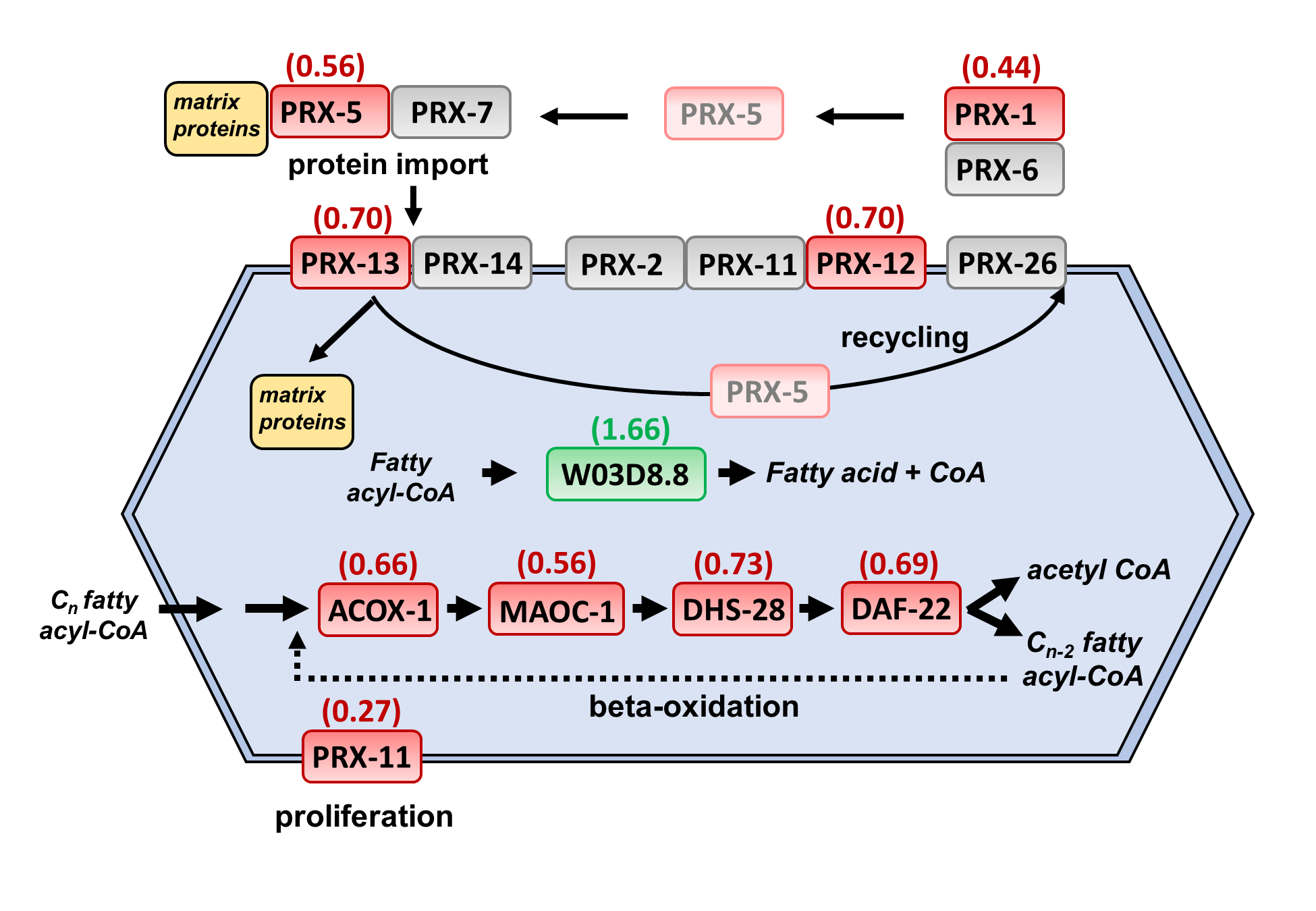 Figure S3. LIN-29-regulated genes involved in peroxisome function.  Gene products functioning in several aspects of peroxisomal function are shown.  Those in grey are not altered by ectopic expression of LIN-29, while green indicates up-regulation and red indicates down-regulation upon hs::lin-29 induction. The number in parenthesis above the gene indicates the fold change in expression relative to hs::control. Figure modified from (Fujiki et al. 2014; Zhu et al. 2018).